HPD MIV VARAŽDINSEKCIJA „ČEVO“ – Ogranak vrtić VlakićMARIBORSKO POHORJESubota, 20.06.2017..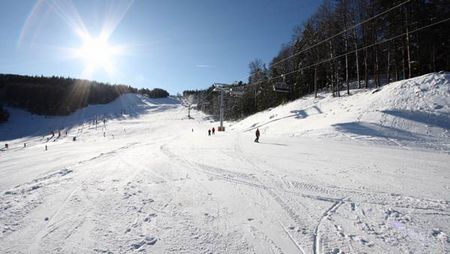 Polazak: 8.00 sati ispred vrtića VlakićRelacija putovanja: Varaždin – Ptuj – Maribor – Žičara za PohorjeProgram:  Uspon žičarom do hotela Bellevue (povratna karta 3 €) u jednom smjeru (2€)                   Vožnja gondolom (4 osobe) oko 10 minuta – 5 km na visinu 1040 m.                  Ukoliko bude interesa uspon širokom planinarskom stazom br. 1 (Slovenska                   obilaznica) do hotela Bellevue – cca 1,30 sati.                  Nakon odmora i okrjepe sudionici se odlučuju za zimske radosti ako bude                  snijega ili šetnju do Mariborske koče – na 1068 m za što treba oko sat hoda s                  time da je na putu vidikovac. Povratak do žičare moguć lokalnom linijom.                  Nakon odmora i druženja u domu slijedi povratak do hotela, spust žičarom i                   povratak u Varaždin s dolaskom oko 19.00 sati.Prehrana: Vlastita ili iz bogate ponude hotela i planinarskog domaOprema:  Standardna planinarska ovisna o vremenskim prilikamaPovratak: 16.00 sati od donje stanice žičare                 Cijena prijevoza busom i žičarom:   50,00 knOprez: Obavezna važeća osobna iskaznica ili putovnica a sva plaćanja u SLO vrše se u €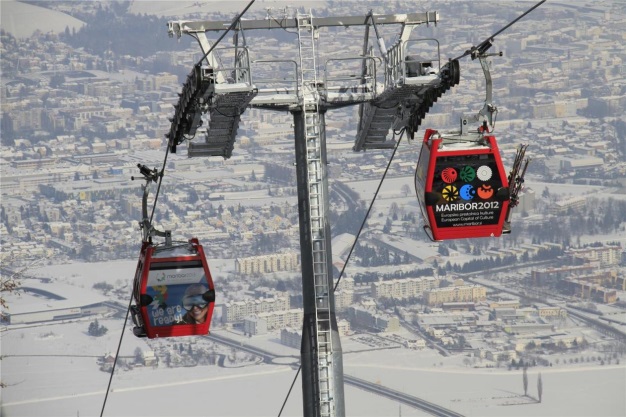 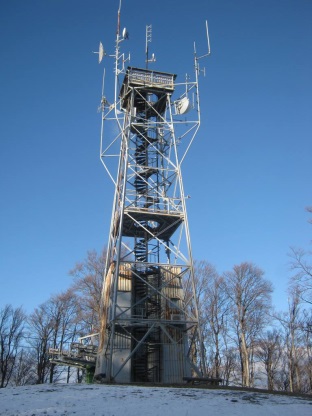 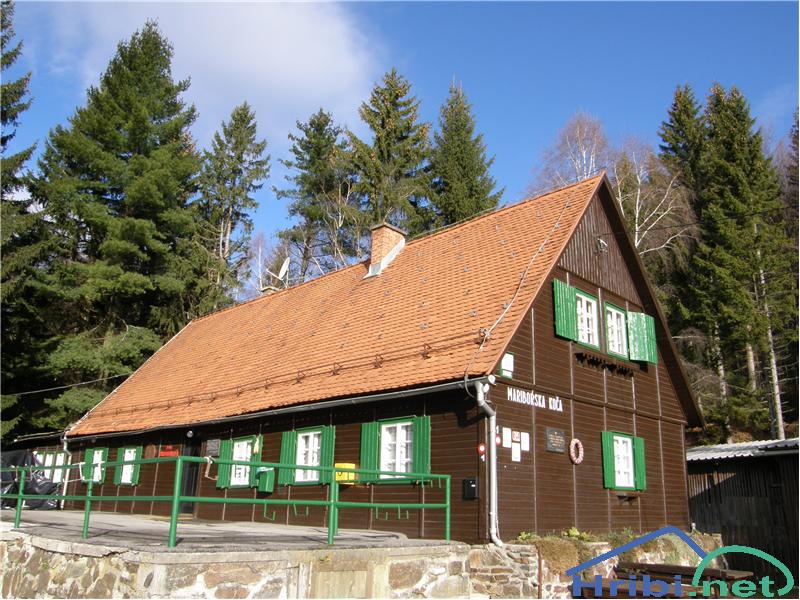 Žičarom na 1040 m.                            Vidikovac              Planinarski dom